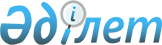 О внесении изменений и дополнений в постановление акимата от 13 января 2009 года № 43 "Об утверждении Перечня целевых групп населения"
					
			Утративший силу
			
			
		
					Постановление акимата города Костаная Костанайской области от 24 августа 2009 года № 1596. Зарегистрировано Управлением юстиции города Костаная Костанайской области 17 сентября 2009 года № 9-1-132. Утратило силу - постановлением акимата города Костаная Костанайской области от 11 января 2010 года № 25

      Сноска. Утратило силу - постановлением акимата города Костаная Костанайской области от 11.01.2010 № 25 .

      В соответствии со статьей 31 Закона Республики Казахстан 23 января 2001 года "О местном государственном управлении и самоуправлении в Республике Казахстан", с пунктом 2 статьи 1 Закона Республики Казахстан 5 мая 2009 года "О внесении изменений и дополнений в некоторые законодательные акты Республики Казахстан по вопросам занятости и обязательного социального страхования" и со статьей 12 Закона Республики Казахстан 27 июля 2007 года "Об образовании" акимат города Костаная ПОСТАНОВЛЯЕТ:

      1. Внести в постановление акимата "Об утверждении Перечня целевых групп населения" от 13 января 2009 года № 43 (зарегистрировано в Реестре государственной регистрации нормативных правовых актов за № 9-1-121, опубликовано 24 февраля 2009 года в газете "Костанай") следующие изменения и дополнения:

      преамбулу после слова "управлении" дополнить словами "и самоуправлении";



      в перечне целевых групп, утвержденном указанным постановлением:

      пункт 13 изложить в новой редакции:

      "Выпускники организаций общего среднего, технического, профессионального, послесреднего, высшего и послевузовского образования";

      пункт 15 изложить в новой редакции:

      "Занятые и лица, занятые уходом за детьми в возрасте до семи лет, из числа малообеспеченных, а также безработные, завершившие профессиональную подготовку, переподготовку и повышение квалификации по направлению уполномоченного органа по вопросам занятости, работники, занятые в режиме неполного рабочего времени";

      пункт 16 изложить в новой редакции:

      "Учащаяся молодежь общего среднего, технического, профессионального, послесреднего и высшего образования" (в период каникул);

      дополнить пунктом 17 следующего содержания:

      "Лица, высвобожденные в связи с ликвидацией работодателя - юридического лица либо прекращением деятельности работодателя – физического лица, сокращением численности или штата работников.".



      2. Настоящее постановление вводится в действие по истечении десяти календарных дней после дня его первого официального опубликования.



      3. Контроль за исполнением постановления возложить на заместителя акима города Костаная Жундубаева М.К.      Аким города Костаная                       Ж. Нургалиев      СОГЛАСОВАНО      Начальник

      государственного учреждения

      "Отдел занятости и социальных

      программ акимата города Костаная"

      ___________________ В. Рубинский

      24.08.2009 г.      Начальник

      государственного учреждения

      "Отдел финансов акимата

      города Костаная"

      ________________ Л. Кураева

      24.08.2009 г.
					© 2012. РГП на ПХВ «Институт законодательства и правовой информации Республики Казахстан» Министерства юстиции Республики Казахстан
				